KNK Dance Creations                                           Performance Incentive                          Polices & Procedures.Participation-   Students interested in participation must be Highly Motivated to dance. The Age requirement for participation is ages 6-18 OR Grades 1st -12th. No student will be turned away unless not eligible due to age requirements or if we are unable to meet the needs of your child and if we are full to compacity.Commitment: Dancers participate from April-June This is a commitment of which participants are expected to fulfill.   KNKDC Movement KNK Dance Creations is now in our transition season and need your help! We have organized a KNKDC Movement Action Plan Campaign “I support KNK Dance Creations” by selling tickets to our showcases, participating in fundraisers and another KNKDC Events that will help us meet the needs of our program.Communication: We will send reminders through emails and group messages to keep you posted on what is to come for the dancers.  (we will invite all parents/guardians to download and join the BAND APP (see your app store) if you have any questions, please contact us by email.Participation fee: $125.00 per dancer covers participation & costume rentals.Payment methods:  KNKDC ACCEPTS: Online payments or Cash App payments only!  CASH APP payments send to $knkdancecreations. visit our website to make online payments) www.knkdancecreations.com Receipts- Receipts will no longer be sent home with your dancer or in hand.  An immediate confirmation receipt goes directly to your email address.Attendance:  Excessive absences or tardiness will result in penalties up to dismissal from the program.  The attendance and commitment of each dancer has a direct effect on the overall performance. NOTE: we will not accept any ill behavior that bring negative energy into the program  including, parents along with dancers dancers who do not pay attention, bully talk back etc.  If we encounter any misconduct your dancer will be dismissed from the program immediately. No refunds! KNKDC has -0- tolerance for disrespect or any inappropriate behavior.  Covid-19 stipulations- temperatures will be taken when entering the building and mask will be required. Spectator Attendance -. *Parents/Guardians due to covid-19 we will take precautions to keep our dancers safe. we ask that parents/guest to remain in the cars or return at dismissal for questions please email us knkdancecreations@yahoo.com. Extra Rehearsals -KNKDC will have extra rehearsals on non-scheduled days if needed such as Mondays, Wednesdays & Saturday’s. We also will have extended dance times, especially when we are getting close to showcase.  Late Pickup:  NO LATE PICK- After 15 min and no call back, we will contact emergency contact. NO Pick-Up OR Take-Home Zone: KNK Dance Creations Staff & Krystle Galloway Owner will no longer be responsible for drop offs and pick-ups Unless its and extreme emergency KNKDC is not responsible. Costume/Accessories: Parents will be responsible for any loss, stolen or damaged costumes at the cost of $5.00 OR MORE per item depending on the item. Added Addition: Parents will be asked to provide small added touches for dancer’s costume attire, such as providing leggings, tops, shoes etc. and sewing or adding decor to the costumes if needed.Make Up & Hair - All students are required to wear make-up for performance and have performance hair style (TBA) Showcase Date June 26th location & Time (TBA)Showcase/Events Tickets- All tickets Price TBA NOTE: Every dancer is required to sell tickets per dancer the number of tickets sold will be according to the ratio of students (more information forthcoming) Miss KNK- is an Award presented to selected dancers More Information Forthcoming. Class Dance AttireAll Dancers are required to wear appropriate class attire leotards, unitard, dance shorts, black leggings, sports bra if top heavy please wear black bra with the sports or camisole bra) dance tights tan or black tights, have a Dance Bag with all required dance shoes.  For safety reasons, no jewelry will be allowed (stud earrings only) (if there is any jewelry that cannot be removed please wear a covering or bandage. Hair should always be neatly pulled from the face. Students are not to wear hair rags, bandannas etc. must practice good hygiene (no hair under arms coming to class) no colorful socks during class, etc. (No TAKY ZONE)!! If students come to class inappropriate, they may be asked to sit out or be sent home for the night or day. * ALL Dancers must have black non-lace jazz Shoes                          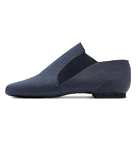 *All Students must have black and white high-top sneaker. Airwalk or Chucks                                                                                                               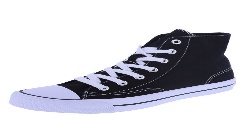        Jazz Dance shoes along with dance attire and performance tights can be purchased through the program.  We will contact you if your dancer does not have any of the required shoes, KNKDC may have shoes in our costume closet for each student.  Some students may have left their dance shoes and we will have students check and we will contact each parent.  NOTE: We are not responsible for any shoes that were misplaced or left behind. Class Schedule                    April-June 2020-2021Classes will be held at 4215 Roanoke Ave Newport News VA.PARENTS PLEASE PRINT, FILL OUT AND BRING OR EMAIL US THE FOLLWING:WaiverALL FORMS ARE ON OUR WEBSITEwww.knkdancecreations.com ClassDaysGrade/AgeTimes Selected Dancers Other Selected days students/ParentsWill be contacted Selected dancers 6:00PM-7:30PM Or 10AM-12:00PM        on weekendsPerformance IncentiveTuesdays All Dancers   6:00PM-7:30PM     Performance IncentiveThursdays All Dancers 6:00PM-7:30PM       